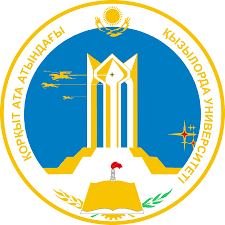 ҚАЗАҚСТАН РЕСПУБЛИКАСЫНЫҢ БІЛІМ ЖӘНЕ ҒЫЛЫМ МИНИСТРЛІГІҚОРҚЫТ АТА АТЫНДАҒЫ ҚЫЗЫЛОРДА УНИВЕРСИТЕТІАҚПАРАТТЫҚ ХАТ2020 жылдың 03 желтоқсанында Қорқыт Ата атындағы Қызылорда университетінің Экономика және құқық институты мен Сакария (Түркия) университетінің Еңбек экономикасы және салалық қатынастар кафедрасы «Экономиканы дамытудың және құқықты жетілдірудің постпандемиялық модельдері:  мүмкіндіктер мен тәуекелдер. PMOR2020» тақырыбындағы халықаралық ғылыми-тәжірибелік онлайн конференциясын өткізеді.Конференцияға қатысуға жетекші ортандық және шетелдік ғалымдар, мемлекеттік органдар мен бизнес коппаниялар өкілдері, ғылыми ұйымдардың қызметкерлері мен университет оқытушылары, докторанттар, магистанттар шақырылады. Конференцияның негізгі секциялары:1. Ұлттық экономиканы басқару және экономикалық қауіпсіздікті қамтамасыз ету2. Кәсіпкерлік және туризм3. Бухгалтерлік есеп және қаржылық менеджмент4. Әлеуметтік экономикалық процестерді құқықтық қамтамасыз ету5. Цифрландыру - экономиканы дамытудың драйвері ретіндеМақаланы қабылдау мерзімі – 2020 жылдың 1 желтоқсанына дейін. Жұмыс тілдері: мемлекеттік, орыс, ағылшын, түрік. Мақалаларды келесі электрондық мекен жайға жіберу қажет: nurlan.serikuly1@gmail.com . Конференция материалдары жинағының электронды нұсқасы электрондық поштаға жіберіледі. Байланыс телефоны (whatsapp, telegram):  +77014127539 (Құлмырзаев Нұрлан Серікұлы). БАЯНДАМАЛАРДЫ РӘСІМДЕУ ТАЛАПТАРЫӘӨЖ беттің жоғарғы сол жағында басылады. Жиектері:барлық жағынан 2 см. Бағдарлау: кітап, ені бойынша теңестіру. Шрифт:  көлемі (кегль) – 14, типі -  Times New Roman. Мәтіннің аралық интервалы - 1.Абзац шегінісі: 1,0.  Беттер нөмірленбейді. Суреттер, графиктер және кестелер MS Word бағдарламасында орындалуы және беттен шықпауы тиіс. Суреттің атауы және нөмірі суреттің төменгі жағында, кестенің атауы мен нөмірі кестенің жоғарға жағында көрсетіледі. Әдебиеттерге сілтеме тік жақшаның ішінде болуы керек. Әдебиеттер тізімі міндетті түрде көрсетілуі қажет. Мақаланың тақырыбыбас әріптермен жазылады. Төменде - кіші әріптермен автордың тeгi мен аты. Келесі жолда оқу орнының, қаланың, мемлекеттің атауы; содан ары бір жол қалдырып – мақаланың мәтіні. Қосалқы авторлардың саны 3-ден көп емес.Мақала мәтіні 4-5 беттен аспауы қажет.Мақала плагиатқа түпнұсқалығы 75% кем болмауы керек. Конференция материалдарының халықаралық ISBN, ӘӨЖ және ББК берілуімен басылымға шығарылады.Конференция ZOOM  жүйесінде онлайн өтеді. Конференция уақыты көрсетілген ZOOM сілтемесі әр қатысушыға жеке жіберіледі.Халықаралық ғылыми-практикалық конференцияға қатысушының тіркеу нысаны: 1. Т.А.Ә., 2. Ғылыми дәрежесі, ғылыми атағы; 3. Жұмыс орны, қызметі; 4. Мекен-жайы; 5. Байланыс телефоны; 6.Е- mail; 7. Баяндаманың тақырыбы; 8. СекцияМИНИСТЕРСТВО ОБРАЗОВАНИЯ И НАУКИ РЕСПУБЛИКИ КАЗАХСТАНКЫЗЫЛОРДИНСКИЙ УНИВЕРСИТЕТ ИМЕНИ КОРКЫТ АТА ИНФОРМАЦИОННОЕ ПИСЬМО03  декабря 2020 года институт Экономики и права Кызылординского университета имени Коркыт Ата и Кафедра экономики труда и отраслевых отношений университета Сакария (Турция) проводит международную научно-практическую онлайн конференцию на тему: «Постпандемические модели развития экономики и совершенстования права: возможности и риски. PMOR2020»  	Для участия в конференции приглашаются отечественные и зарубежные ученые, представители государственных органов и бизнес-компании, сотрудники научных организации и преподаватели вузов, докторанты, магистранты.Основные секции работы конференции:Управление национальной экономикой и обеспечение экономической безопасностиПредпринимательство и туризмБухгалтерский учет и финансовый менеджментПравовое обеспечение социальных экономических процессовЦифровизация как драйвер развития экономикиСрок предоставление статей до – 01 декабря 2020 года. Рабочие языки: казахский, русский, английский, турецкий. Статьи присылаются по электронным адресам: nurlan.serikuly1@gmail.com . Электронная версия сборника материалов конференции будет разослан по электронной почте. Телефоны для справок(whatsapp, telegram):  +77014127539 (Кулмурзаев Нурлан Серикович). ТРЕБОВАНИЯ К ОФОРМЛЕНИЮ ДОКЛАДОВВ левой верхней части листа печатается УДК. Поля: 2 см со всех сторон. Ориентация: книжная, выравнивание по ширине. Шрифт: размер (кегль) – 14, тип - Times New Roman. Межстрочный интервал текста - одинарный. Абзацный отступ: 1,0.  Страницы не нумеруются. Рисунки, графики и таблицы должны быть выполнены в программе MS Word и не выходить за параметры страницы. Название и номера рисунков указываются под рисунками, названия и номера таблиц – над таблицами. Ссылки на литературу в квадратных скобках. Наличие списка литературы обязательно. Название печатается прописными буквами. Ниже - строчными буквами Ф.И.О. автора. На следующей строке – полное название учебного заведения, название города, страны; через пробел – текст статьи. Количество  соавторов не более 3-х. Текст рукописи объемом 4-5 страниц. Оригинальность  теста статьи – не меньше 75%. Издание сборника материалов конференции происходит с присвоением международного индекса ISBN, УДК и ББК. Конференция будет проводиться в онлайн системе ZOOM. Ссылка на конференцию с указанием времени работы конференции будет направлена каждому участнику индивидуально. 	Регистрационная форма участника международной научно-практической конференции: 1. Ф.И.О.; 2. Ученая степень, ученое звание; 3. Место работы, должность; 4. Адрес; 5. Контактный телефон; 6. Е- mail; 7. Название доклада; 8. Секция.При пересылке по электронной почте в разделе «Тема» электронного письма указать: международная научно-практическая конференция. MINISTRY OF EDUCATION AND SCIENCE OF THE REPUBLIC OF KAZAKHSTANKORKYT ATA KYZYLORDA UNIVERSITY INFORMATION LETTEROn December 03, 2020, the Institute of Economics and law of Korkyt ATA Kyzylorda University is holding an international scientific and practical online conference on: "Post-pandem models of economic development and legal improvement: opportunities and risks. PMOR2020» Domestic and foreign scientists, representatives of government agencies and business companies, employees of scientific organizations and University teachers, doctoral students, and undergraduates are invited to participate in the conference.Main sections of the conference:1. Management of the national economy and ensuring economic security2. Entrepreneurship and tourism3. Accounting and financial management4. Legal support of social and economic processes5. Digitalization as a driver of economic developmentThe deadline for submitting articles is December 01, 2020. Working languages: Kazakh, Russian, English, Turkish. Articles are sent to the following email addresses: nurlan.serikuly1@gmail.com . An electronic version of the conference proceedings will be sent by e-mail. Phone numbers for inquiries (whatsapp, telegram): +77014127539 (Kulmurzaev Nurlan Serikovich). REQUIREMENTS FOR PRESENTATION OF REPORTSThe UDC is printed in the upper-left part of the sheet. Margins: 2 cm on all sides. Orientation: portrait, width alignment. Font: size (size) – 14, type-Times New Roman. The line spacing of the text is single. Paragraph indent: 1.0. Pages are not numbered. Drawings, graphs, and tables should be executed in MS Word and not go beyond the page parameters. Name and figure numbers are indicated under figures, names and numbers of tables – above tables. References in square brackets. A list of references is required. The name is printed in capital letters. Below - the author's full Name in lowercase letters. On the next line – the full name of the educational institution, city, country; separated by a space – the text of the article. The number of co-authors is not more than 3. The text of the manuscript is 4-5 pages long. The originality of the article test is at least 75%. Publication of the conference proceedings takes place with the assignment of the international index ISBN, UDC The conference will be held in the ZOOM online system. A link to the conference with the time of the conference will be sent to each participant individually. 	Registration form for participants of the international scientific and practical conference: 1. Full Name; 2. Academic degree, academic title; 3. Place of work, position; 4. Address; 5. Contact phone number; 6. E-mail; 7. title of the report; 8. Section.When sending by e-mail, in the "subject" section of the e-mail, specify: international scientific and practical conference.KAZAKİSTAN CUMHURİYETİ EĞİTİM VE BİLİM BAKANLIĞIKORKYT ATA KYZYLORDA UNIVERSITY BİLGİ MEKTUBU03 Aralık 2020 tarihinde, Kızılordа (Kazakhstan) Korkut ata Üniversitesinin Ekonomi ve hukuk Enstitüsü ve Sakarya Üniversitesinin Çalışma Ekonomisi ve Endüstri İlişkileri Bölümü, uluslararası bilimsel ve pratik bir çevrimiçi konferansa ev sahipliği yapıyor: "Postpandemik ekonomik gelişim modelleri ve hukukun mükemmelliği: fırsatlar ve riskler. PMOR2020»Konferansa katılmak için yerli ve yabancı bilim adamları, devlet kurumları temsilcileri ve iş şirketleri, bilimsel kuruluşların çalışanları ve üniversite öğretmenleri, doktora öğrencileri, lisans öğrencileri davet edilir.Konferansın ana çalışma bölümleri:1. Ulusal ekonominin yönetimi ve ekonomik güvenliğin sağlanması2. Girişimcilik ve Turizm3. Muhasebe ve finansal yönetim4. Sosyal ekonomik süreçlerin yasal desteği5. Ekonominin gelişimi için bir sürücü olarak dijitalleşme01 Aralık 2020 tarihine kadar makalelerin sağlanması. Çalışma dilleri: Kazakça, Rusça, İngilizce, Türkçe. Makaleler e-posta adreslerine gönderilir: nurlan.serikuly1@gmail.com . Konferans materyal koleksiyonunun elektronik versiyonu e-posta ile gönderilecektir. Referans için telefonlar (whatsapp, telgraf): + 77014127539 (Kulmurzaev Nurlan Serikoglu).RAPOR İŞLEME GEREKSİNİMLERİSayfanın sol üst kısmında UDC yazdırılır. Kenar boşlukları: her tarafta 2cm. Oryantasyon: dikey, genişlik hizalama. Yazı tipi: boyut (kegl) - 14, tip-Times New Roman. Metnin satır aralığı tek satırdır. Paragraf girintisi: 1.0. Sayfalar numaralandırılmaz. Çizimler, grafikler ve tablolar MS Word'de yürütülmeli ve sayfa seçeneklerinin ötesine geçmemelidir. Resim adı ve numaraları resimlerin altında, tablo adları ve numaraları – tabloların üstünde gösterilir. Köşeli parantez içinde literatüre referanslar. Bir literatür listesinin varlığı zorunludur. Başlık büyük harflerle basılmıştır. Aşağıda yazarın adı küçük harflerdir. Bir sonraki satırda - okulun tam adı, şehrin adı, ülke; boşluk ile-makalenin metni. Yazarların sayısı en fazla 3-x. el yazması hacmi 4-5 sayfa metni. Makalenin testinin özgünlüğü-en az %75. Konferansın materyal koleksiyonunun yayınlanması, ISBN, UDC ve BBC'nin uluslararası endeksinin atanmasıyla gerçekleşir.Konferans çevrimiçi ZOOM sisteminde yapılacaktır. Konferansın çalışma zamanını gösteren bir konferans bağlantısı her katılımcıya ayrı ayrı gönderilecektir.Uluslararası bilimsel ve pratik konferans katılımcısının kayıt formu: 1. F. I. O.; 2. İleri derece, akademik başlık; 3. Iş yeri, pozisyon; 4. Adres; 5. İletişim telefon; 6. E-posta; 7. Rapor Başlığı; 8. Kısım.E-postayı iletirken, e-postanın «konu» bölümünde şunu belirtin: uluslararası bilimsel ve pratik konferans.